Offertory CollectionsMay 3, 2020                    $10,598.00May 10, 2020                    $7,618.00May 17, 2020                    $4,911.00May 24, 2020                    $4,341.00Total                               $27,468.00Catholic Missourian                      $70.00Communication & Education     $316.00  PLEASE PRAY FOR THE SICKBishop McKnight’s May prayer intention for our Local Church is: “As we honor the Mother of our Lord as the “Queen of May,” may there be a greater respect and appreciation for all women on earth who nourish us in mind, body and soul.”ConfirmationConfirmation will be on May 31st at 1:00 pm.  This will be for the confirmation candidates, their sponsors and immediate family, grandparents included.  Sponsors and their families may also attend Confirmation.  ************AnniversaryFather Hartley’s anniversary of his Priestly Ordination will be on May 30th.  It will be his 39th year of being ordained as a priest!  Congratulations Father Hartley!!!**************First CommunionFirst Communion will be on June 7th at 1:00 pm.  The mass will be for the first communion children and their immediate family, grandparents included.***********    Finance and Parish Council meetingThere will be a Finance and Parish Council meeting on Tuesday June 9th at 6:30 pm in the rectory. ***************Pentecost SundayThis feast of Pentecost encourages us to rejoice in the Holy Spirit as He directs the Church outward by renewing His graces, gifts and fruits to us so that we might come to know and understand the depths of the Church’s teachings and to be able to share those truths with the world.  So often we can feel that we know too little or are unfamiliar with the vast treasures that the Church possesses.  Yet, we have the command of Our Lord to use the Gift of the Holy Spirit to go out and proclaim the Gospel.  A wonderful resource for this great work is something that we can find through Formed, an online treasury of all things Catholic that is available to any and all of our parishioners simply by signing up on the Formed website at formed.org.  It is a simple matter of typing in the zip code for the parish (65254) and typing your name in the space provided and viola!, you have so much right there on your PC.  Why not take a few moments to explore and be amazed at the wealth of Catholic Church teachings and the variety of great topics that can bring you and your family into a deeper love and appreciation of our Catholic Faith.  If you have any questions, feel free to contact Erin Witte, who is our parish coordinator for Formed.  Let us begin this Pentecost when the Holy Spirit acts in us and in our souls to grow ever stronger in our Catholic Faith and come to know the joys of learning more about what we profess. God bless all of you.Sincerely yours in Christ,Father Paul HartleyFormedVisit FORMED.orgClick sign inSelect “I belong to a Parish or Organization”Find your Parish by name or zipEnter your email – and you’re in!******************“Better Together”I want to thank all those that took time and thought to complete the Pastoral Planning Sessions and either submitted to the Diocese online or gave them to Father Hartley.  Everyone’s input and comments were much appreciated and will help the Diocese “Better Together” team put together goals for each parish.  For those that have the packet and still want to complete the process, the Diocese extended the deadline to Sunday, May 31st.  Any questions, please let me know.  Again, many thanks, many blessings, and stay healthy.  Jenny Westhues****************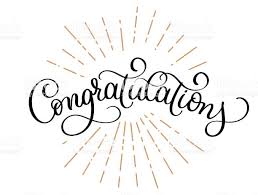 Congratulations to the Confirmation class of 2020!!!Elijah Baker     Isaac BakerNoah Boss     Colton BossLily BreitweiserMalia Carmack    Annika CroppMark Daniels   Kendyl DrummondCarson Frevert    Lily FuemmelerTori Fuemmeler    Cara HackmanWhitney Hackman Brooke Hammons   Claire HammonsCale Hudson   Jillian JohanningZane Johanning    Josh KorteElayna Kramm     Allie MathewsKelton Monnig    Gretta MurrellKellan Murrell    Eric RezabekDrew Sanders    Trevor SandersConnor Schaefer   Alden SenorTehya SellmeyerBraeden Suttner    Garren VromanAlan Westhues   Evann Witte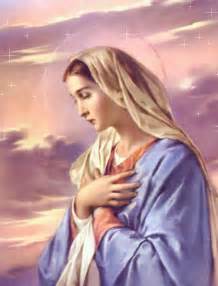     St. Mary Church421 Third StreetGlasgow, MO  65254email:glasgowcatholicchurch@yahoo.comwebsite:  www.glasgowstmary.comFacebook: St. Mary Church, Glasgow, MoMission StatementWe, the members of St Mary Parish, profess, practice, and proclaim our faith in Jesus Christ through word, sacraments, education and service.Pastor.…………………………………   Fr. Paul HartleySchool Principal …..…….……....   Mr. Kent J. Monnig Parish,Bookkeeper/Secretary……Wanda Fuemmeler                                              (Sub) Dorothy FlaspohlerSchool Office ………………...…….660-338-2258Confessions:Saturdays 3:30 – 5:00 pmSundays 9:20 – 9:50 am        Parish Office Hours: Mon, Tues, Thurs. 8 a.m. -3 p.m...660-338-2053    St. Mary Church421 Third StreetGlasgow, MO  65254email:glasgowcatholicchurch@yahoo.comwebsite:  www.glasgowstmary.comFacebook: St. Mary Church, Glasgow, MoMission StatementWe, the members of St Mary Parish, profess, practice, and proclaim our faith in Jesus Christ through word, sacraments, education and service.Pastor.…………………………………   Fr. Paul HartleySchool Principal …..…….……....   Mr. Kent J. Monnig Parish,Bookkeeper/Secretary……Wanda Fuemmeler                                              (Sub) Dorothy FlaspohlerSchool Office ………………...…….660-338-2258Confessions:Saturdays 3:30 – 5:00 pmSundays 9:20 – 9:50 am        Parish Office Hours: Mon, Tues, Thurs. 8 a.m. -3 p.m...660-338-2053    St. Mary Church421 Third StreetGlasgow, MO  65254email:glasgowcatholicchurch@yahoo.comwebsite:  www.glasgowstmary.comFacebook: St. Mary Church, Glasgow, MoMission StatementWe, the members of St Mary Parish, profess, practice, and proclaim our faith in Jesus Christ through word, sacraments, education and service.Pastor.…………………………………   Fr. Paul HartleySchool Principal …..…….……....   Mr. Kent J. Monnig Parish,Bookkeeper/Secretary……Wanda Fuemmeler                                              (Sub) Dorothy FlaspohlerSchool Office ………………...…….660-338-2258Confessions:Saturdays 3:30 – 5:00 pmSundays 9:20 – 9:50 am        Parish Office Hours: Mon, Tues, Thurs. 8 a.m. -3 p.m...660-338-2053    St. Mary Church421 Third StreetGlasgow, MO  65254email:glasgowcatholicchurch@yahoo.comwebsite:  www.glasgowstmary.comFacebook: St. Mary Church, Glasgow, MoMission StatementWe, the members of St Mary Parish, profess, practice, and proclaim our faith in Jesus Christ through word, sacraments, education and service.Pastor.…………………………………   Fr. Paul HartleySchool Principal …..…….……....   Mr. Kent J. Monnig Parish,Bookkeeper/Secretary……Wanda Fuemmeler                                              (Sub) Dorothy FlaspohlerSchool Office ………………...…….660-338-2258Confessions:Saturdays 3:30 – 5:00 pmSundays 9:20 – 9:50 am        Parish Office Hours: Mon, Tues, Thurs. 8 a.m. -3 p.m...660-338-2053    St. Mary Church421 Third StreetGlasgow, MO  65254email:glasgowcatholicchurch@yahoo.comwebsite:  www.glasgowstmary.comFacebook: St. Mary Church, Glasgow, MoMission StatementWe, the members of St Mary Parish, profess, practice, and proclaim our faith in Jesus Christ through word, sacraments, education and service.Pastor.…………………………………   Fr. Paul HartleySchool Principal …..…….……....   Mr. Kent J. Monnig Parish,Bookkeeper/Secretary……Wanda Fuemmeler                                              (Sub) Dorothy FlaspohlerSchool Office ………………...…….660-338-2258Confessions:Saturdays 3:30 – 5:00 pmSundays 9:20 – 9:50 am        Parish Office Hours: Mon, Tues, Thurs. 8 a.m. -3 p.m...660-338-2053    St. Mary Church421 Third StreetGlasgow, MO  65254email:glasgowcatholicchurch@yahoo.comwebsite:  www.glasgowstmary.comFacebook: St. Mary Church, Glasgow, MoMission StatementWe, the members of St Mary Parish, profess, practice, and proclaim our faith in Jesus Christ through word, sacraments, education and service.Pastor.…………………………………   Fr. Paul HartleySchool Principal …..…….……....   Mr. Kent J. Monnig Parish,Bookkeeper/Secretary……Wanda Fuemmeler                                              (Sub) Dorothy FlaspohlerSchool Office ………………...…….660-338-2258Confessions:Saturdays 3:30 – 5:00 pmSundays 9:20 – 9:50 am        Parish Office Hours: Mon, Tues, Thurs. 8 a.m. -3 p.m...660-338-2053St. Joseph’s (Slater) ScheduleThursday…………….Mass  8:00AMSt. Joseph’s (Slater) ScheduleThursday…………….Mass  8:00AMSt. Joseph’s (Slater) ScheduleThursday…………….Mass  8:00AMSundays  Confessions    7:15AM   Mass 8:00 AM   Sundays  Confessions    7:15AM   Mass 8:00 AM   Sundays  Confessions    7:15AM   Mass 8:00 AM   MASS SCHEDULEMASS SCHEDULEMASS SCHEDULESat. May 30Mass 5:30 pmSat. May 30Mass 5:30 pmFather Hartley, family & friendsSun. May 31Mass 10 amSun. May 31Mass 10 amPeople of St Mary & St Joseph                                                                                                                                                                                                                                                                            ParishTues June 2     Mass 8 amTues June 2     Mass 8 amAdolph & Ida Barringhaus†Wed. June 3Mass 8 amWed. June 3Mass 8 amDorothy Hubbard†Thurs June 4Thurs June 4No MassFri. June 5 Mass 8 am  Fri. June 5 Mass 8 am  Larry Littrell†Sat. June 6Mass 5:30 pmSat. June 6Mass 5:30 pmBarbara Sellmeyer†Sun. June 7Mass 10 amSun. June 7Mass 10 amPeople of St Mary & St Joseph                                                                                                                                                                                                                                                                            ParishSat. May 30 5:30 PM – RosaryHost TeamLectorEO MinistersChoirServersSun. May 31 10:00 AM  RosaryHost TeamLectorEO Ministers                                                                                                                                                                                                                                                                                                                                                                                                                                                                                                                                                                                              ChoirServers     Ella Marie Wilson    Cindy Wilson Hall                  Dena Fitzgerald                                 All Military personnel    And their families             Nursing Home     Residents      Nina Bell Schafer   Suzanne Freese    Catherine Schaefer   David F. Monnig   Dr. W.G. Marshall   Sister Jania Keogh   Marian Sellmeyer   Billy Sickman   Nellana DeGraff   Sophia Friedrich   Dorothy Colvin   Karen Gebhardt   Blake Manken   Cindy Crowley   Stacy SenorJason MonnigBernie KorteByron StalloLayla Johnson Sam AudsleyAll Shut InsTony MonnigGreg LarmBill WeberJohn MurphyChad SandersSheila & Herb SellmeyerMary McCoyMary Kay NollBen MullanixGwen BrandEmmett Schroeder SappLucille VoseLois & Jim Brucks